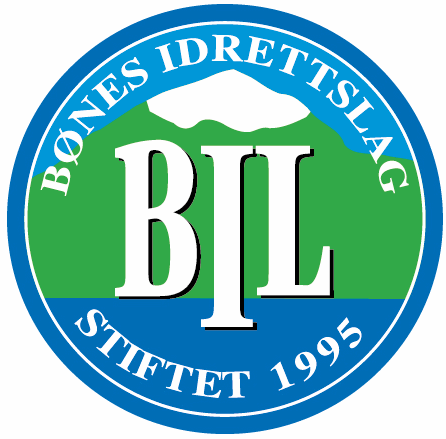 Vask over gelender på tribunen og i trappen i starten av arrangementPlasser en flaske hånddesinfeksjonsmiddel på en stol foran døren ved inngangen til tribunenSørg for at 1-m regelen overholdes til enhver tid på tribunen –  Dette gjelder også familiemedlemmer!Max. 25 tilskuerePublikum skal stå der det IKKE er merket med tapeRengjør gelender og trapp ellers mellom hver kampSørg for at publikum forlater hallen fortest mulig. Ingen opphold i foajen.